 INTERNATIONAL FIGURE SKATING COMPETITION TOMAS CUP 8thANNOUNCEMENT / INVITATION General:The Tomas Cup will be conducted in accordance with the ISU Constitution and General Regulations 2016, the Special Regulations and Technical Rules Single & Pair Skating and Ice Dance 2016 as well as all pertinent ISU Communications and valid decisions of the ISU Congress 2016. Participation in the Tomas Cup is open to all competitors who belong to an ISU Member, Rule 109, paragraph 1, and qualify with regard to eligibility, according to Rule 102, provided their ages fall within the limits specified in Rule 108, paragraph 3. a) and they meet the participation, citizenship and residency requirements in Rule 109, paragraphs 1 through 5 and ISU Communication 1420. Organizer:	           Figure skating Sport school  „Ciuoziu.lt“				Email: tomas.cup.competition@gmail.com   Tel. nr. +370 625 67911				www.ciuoziu.lt			www.facebook.com/ciuoziu/ Date:18-19.01.2020		TOMAS CUP 8thPlace of competition:Aido g. 8, Šiauliai, Lithuania.Deadline of entries: The attached entry forms have to be filled in precisely and can be sent by e-mail on the address given below by January 5th, 2020 to: Email: tomas.cup.competition@gmail.comThe deadline for entries is January 5th, 2020.Categories: Elements:ELEMENTS B	Girls and Boys (born 2014/2015 and younger)ELEMENTS A	Girls and Boys (born 2014/2015)ELEMENTS B	Girls and Boys (born 2012/2013)  ELEMENTS A	Girls and Boys (born 2012/2013)ELEMENTS B	Girls and Boys (born 2010/2011)ELEMENTS A	Girls and Boys (born 2010/2011)ELEMENTS B	Girls and Boys (born 2008/2009)ELEMENTS A	Girls and Boys (born 2008/2009)ELEMENTS A	Girls and Boys (born 2006/2007)ELEMENTS B    	Girls and Boys (born 2006/2011)Programs: ISUSenior A Men and LadiesJunior A Men and Ladies According to the latest ISU regulations and communications Advanced Novice Boys and Girls According to the latest ISU regulations and communications Intermaediate Novice Boys and Girls : According to the latest ISU regulations and communications Basic Novice  2009-2010 Boys and Girls Basic Novice  2006-2008 Boys and GirlsAccording to the latest ISU regulations and communications NON ISUPre-chicks A born 2013 and younger Girls, Boys Free Program: Girls & Boys 2:00 min (± 10sek)Chicks A born 2011/2012 Girls, Boys Free Program: Girls & Boys 2:00 min (± 10sek) Chicks Axel born 2011/2012 Girls, Boys Free Program: Girls & Boys 2:00 min (± 10sek) B ClassPre-chicks B born 2013 and younger Girls, Boys Free Program: Girls & Boys 2:00 min (± 10sek) Chicks B born 2011/2012  Girls, Boys Free Program: Girls & Boys 2:00 min (± 10sek)Cubs B born 2009/2010 Girls, Boys Free Program: Girls & Boys 2:30 min (± 10 sec) Springs B born (2007/2008) Girls, boys Free Program: Girls & Boys 2:30 min (± 10 sek) Novice B Girls, boys Free Program: Girls & Boys 3:00 min (± 10 sek)Junior B Girls, boys Free Program: Girls & Boys 3:00 min (± 10 sek)Senior B Girls, boys Free Program: Girls & Boys 3:30 min (± 10 sek)C ClassPre-chicks C born 2013 and younger Girls, Boys Free Program: Girls & Boys 2:00 min (± 10sek)Chicks C born 2011/2012 Girls, Boys Free Program: Girls & Boys 2:00 min (± 10sek)Beginners ISU Judging systemBeginners born born 2008-2010 and younger Free program 2:00 min (± 10 sek)Beginners born 1999 -2003 and 2004-2007 Free program 2:30 min. (± 10 sek)Beginners born 1988 -1998 Free Program: 2:30 min (± 10 sek)Hobby Class  Adults born from 1987 and older ISU Judging system Gold ladies and men Free program: max. 2:40 min (± 10 sek) Silver ladies and men Free program: max. 2:00 min (± 10 sek) Bronze ladies and men Free program: max. 1:40 min (± 10 sek)Entry fee:Advanced Novice, Junior, Senior category - 65 euro Basic Novice and NON ISU Youngsters categories - 55 euro Elements: 35€Entry fee paymentEntry fees must be paid after confirmation of member participation. Bill must be paidwith one (1) transaction for all the country/member participants.The Organizer will not return entry fee but you can replace one skater for another in anycategory not later than one week before draw.The entry fees have to be transferred to following bank accountEntry fee can be paid upon arrival or by bank transfer to the to the following account: Bank account holder:	                                       Sporto mokykla “Čiuožiu.lt” Bank:				AB Swedbank Bank code:			                   73000  Account No:			LT65 7300 0101 2002 8723 SWIFT code:			HABALT22Purpose of payment:	              for the competition. Country and name of skater (skaters)Music:Music will be reproduced from the computer. All Competitors shall furnish competition music of excellent quality on CD or in any other device (the file format must be MP3). All CDs or other devices must have Competitor`s name, Member`s name and the category and segment written on them. The competition music must be given during the registration and picked up from the registration desk after the competition. Competitors must have a backup drive for each program. It would be much more convenient if we received music in email: tomas.cup.competition@gmail.com    Thank you!Results: Judging and calculations will be done according to ISU Special Regulations and Technical Rules Single & Pair Skating and Ice Dance 2017 All NON ISUcategories will be calculated according to Tomas Cup 2019 classification for B-class, beginners and adults”, using ISU judging system.Result information and detailed protocols will be avaliable on the website Awards: The top three competitors in each event (Final results) will be honored and awarded by trophies, presents and diplomas; others will receive diplomas and presents. Draw:An electronic draw will take place on 17.01.2020, starting orders will be published on our website www.ciuoziu.lt The code of ethics: All the skaters, coaches, judges, chaperons should follow the ISU Communication 1717, 1784 and 1853 (or any update of this Communication). Action against this rule conducts by itself the disqualification of the skater. Timetable: Detailed time schedule will be published at the webpage soon after the close of entries. Protests:Protests must be submitted not later than 48 hours after subsegment. Protest can be made against the right determination of the executed element or any calculation error. In case of wrong determination of the executed element, all technical panel members (technical controller, both technical specialists, data operator) have to agree with correction of error. The recording by the organizers will be taken into account. The protest fee is 50 EUR. Protest must be done in a written form to the referee of the relevant segment. If the referee is not available, the protest must be submitted to thesecretariat.Please read ISU Rule 123.Official Hotel:The "Tomas" Hotel offers the following accommodation prices for figure skaters participants:Single room (breakfast included) - 30eur. We have a total of 16 rooms.
Double room (breakfast included) - 40eur. We have a total of 23 rooms.
Triple room (breakfast included) - 60eur. We have only 1 room.Special prices for hotel reservation using code " Tomas Cup Competition"Tel.: +370 41 41 51 50
info@hoteltomas.lt
http://www.hoteltomas.lt/
Address: Tilžės 63a, LT- 78166, Šiauliai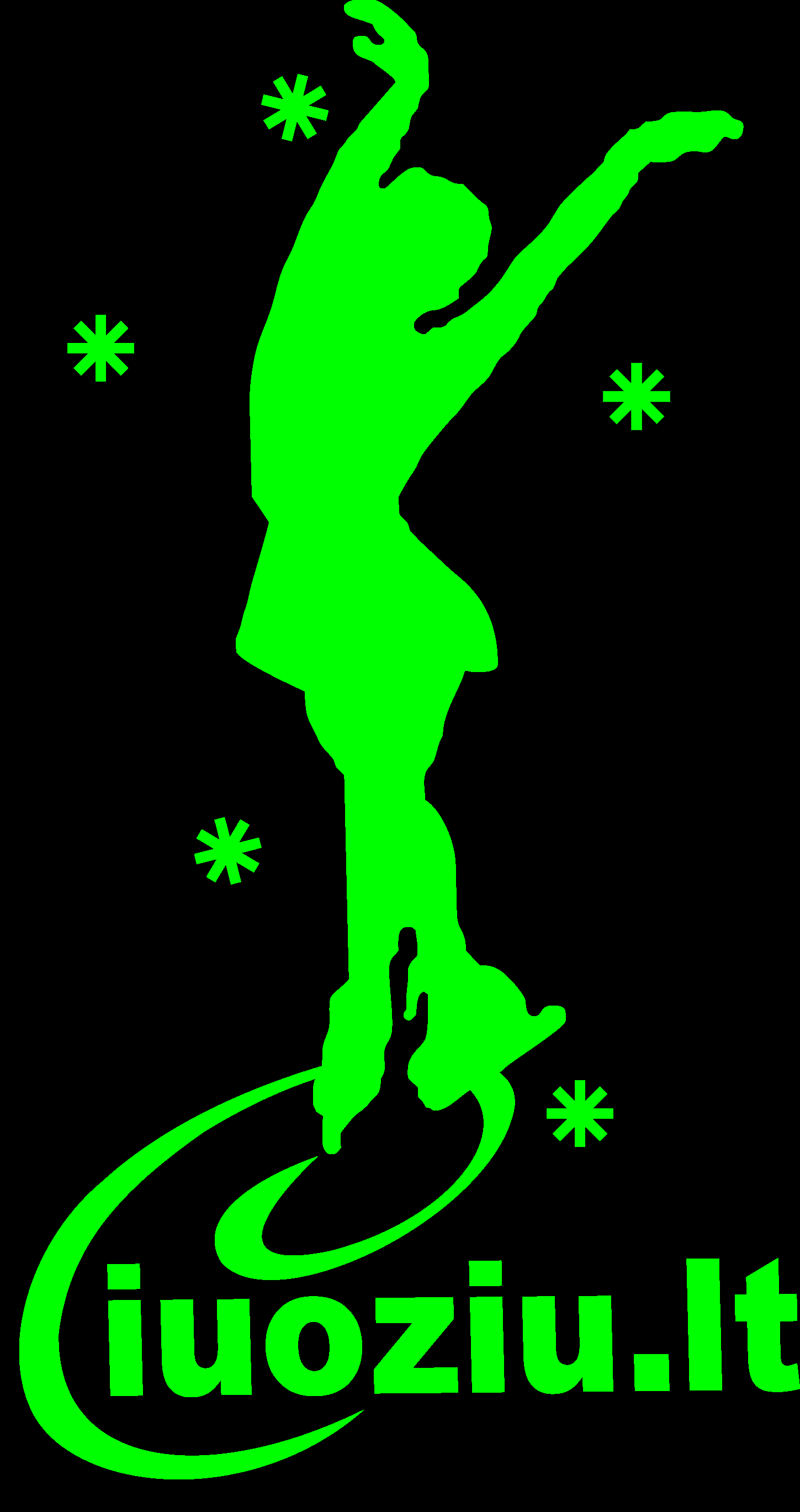 